Р А С П О Р Я Ж Е Н И Е  27 октября 2018 года  №19О постановке на учет в качестве нуждающегося в улучшении  жилищно- бытовых условийПоставить на учет в качестве нуждающегося в улучшении жилищно - бытовых условий  Хафизову  Фариду   Мансуровну  на общих основаниях с 27 октября 2018 года.Глава сельского поселения                                        Ф.Ф.ШарафутдиновБАШҠОРТОСТАН РЕСПУБЛИКАҺЫАСҠЫН  РАЙОНЫМУНИЦИПАЛЬ РАЙОНЫНЫҢСОЛТАНБӘК АУЫЛ СОВЕТЫАУЫЛ  БИЛӘМӘҺЕ ХАКИМИӘТЕ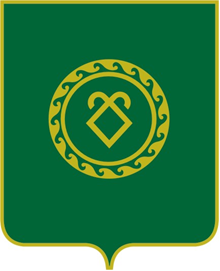 АДМИНИСТРАЦИЯСЕЛЬСКОГО ПОСЕЛЕНИЯСУЛТАНБЕКОВСКИЙ СЕЛЬСОВЕТМУНИЦИПАЛЬНОГО РАЙОНААСКИНСКИЙ РАЙОНРЕСПУБЛИКА  БАШКОРТОСТАН